NAGYKOVÁCSI NAGYKÖZSÉG ÖNKORMÁNYZATAHUMÁNPOLITIKAI BIZOTTSÁGELNÖKEMEGHÍVÓNagykovácsi Nagyközség ÖnkormányzataHumánpolitikai bizottságának üléséreAz ülés helye: 		Öregiskola Közösségi Ház és KönyvtárIdőpontja: 		2023. április 24. (hétfő) 16 óra 30 percNapirend:NYÍLT ülés:Nagykovácsi Nagyközség Önkormányzata Szociális étkeztetés Szakmai programjának módosítása E – 35Előterjesztő: Kiszelné Mohos Katalin polgármesterElőadó: Grégerné Papp Ildikó jegyzőTárgyalja: HBZÁRT ülés:Döntés kitüntető címek odaítéléséről E – 39Előterjesztő: Kiszelné Mohos Katalin polgármester Tárgyalja: HBNagykovácsi, 2023. április 20.G. Furulyás Katalin s.k.             elnök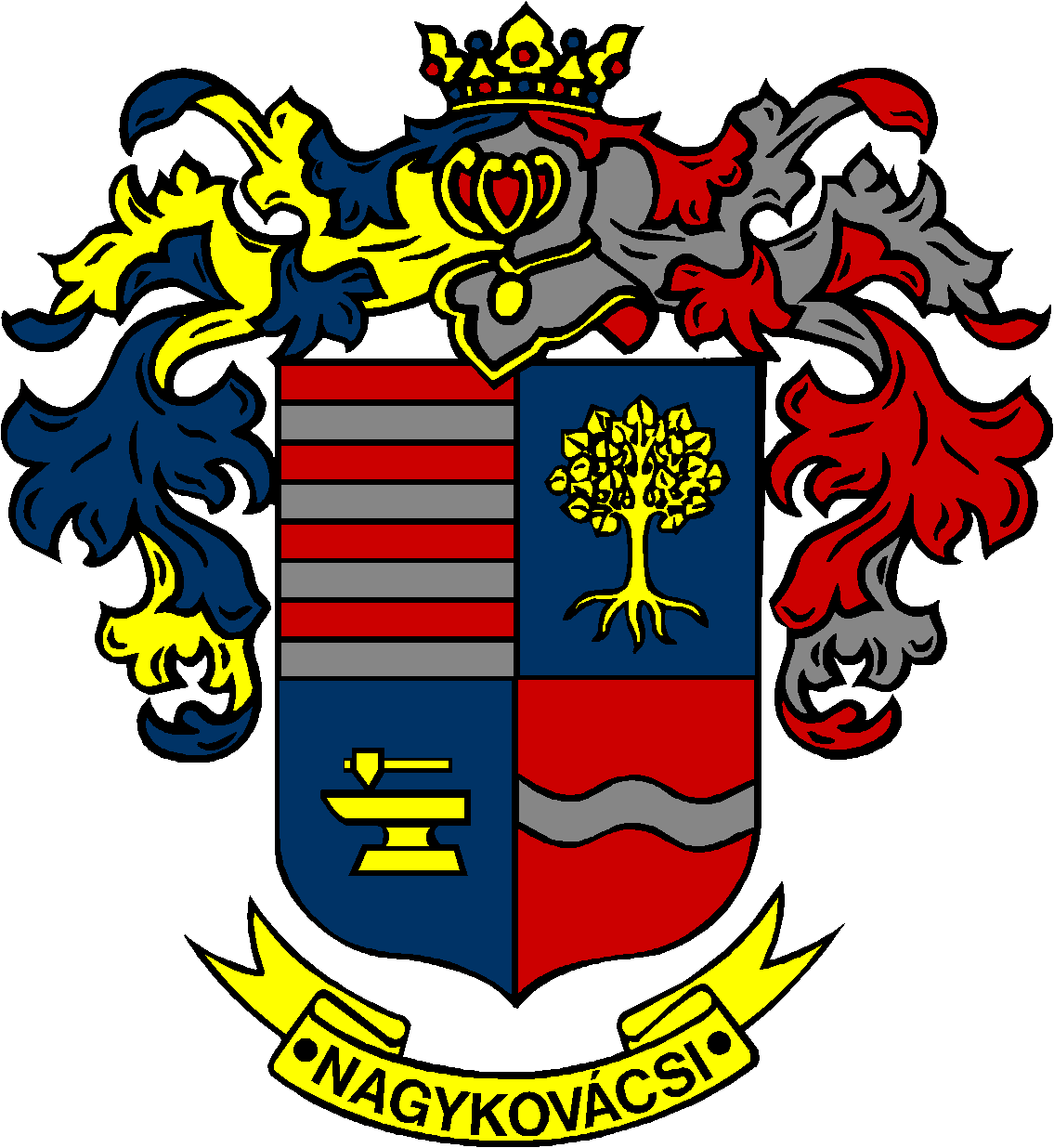 